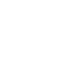 НОВООДЕСЬКА МІСЬКА РАДАМИКОЛАЇВСЬКОЇ ОБЛАСТІ  ВИКОНАВЧИЙ КОМІТЕТ                  Р І Ш Е Н Н Я                                    16 червня 2021                                м. Нова Одеса                                      №  80Про затвердження Порядку організації оздоровлення та 
відпочинку на базах відпочинку, в санаторно-курортнихзакладах за рахунок коштів місцевого бюджетуЗ метою визначення механізму використання коштів міського бюджету на виконання завдань, передбачених розділом 3 пунктом 3 Комплексної програми «Турбота» Новоодеської міської ради на 2021-2025 роки, затвердженої рішенням Новоодеської міської ради від 23.12.2020 № 5, відповідно до пп. 1 п. «а» ч. 1 ст. 34 Закону України «Про місцеве самоврядування в Україні», виконавчий комітет міської радиВИРІШИВ :1.  Затвердити Порядок організації оздоровлення та відпочинку   на  базах відпочинку, в  санаторно-курортних закладах   за   рахунок   коштів місцевого бюджету  (додається).2.  Фінансовому управлінню (Литвиненко Т.Г.) проводити фінансування в межах затверджених бюджетних асигнувань.3. Контроль за виконанням даного рішення покласти на керуючого справами  виконкому міської ради Чубука Г.П.        Міський голова 				                Олександр ПОЛЯКОВ	ЗАТВЕРДЖЕНОрішення виконавчого комітетуНовоодеської міської радивід 06.06.2021 року № 80П О Р Я Д О Корганізації оздоровлення та відпочинку на базах відпочинку,  в санаторно-курортних закладах учасників бойових дій та членів їх сімей за рахунок коштів місцевого бюджету 1. Цей Порядок розроблено на виконання Закону України «Про статус ветеранів війни, гарантії їх соціального захисту» та з метою організації оздоровлення та відпочинку на базах відпочинку, в санаторно-курортних закладах учасників бойових дій та членів їх сімей (далі - оздоровлення та відпочинок) відповідно до Комплексної програми соціального захисту населення «Турбота» на 2021-2025 роки, затвердженою рішенням Новоодеської міської ради від 23 грудня 2020 року №5.2. Право на оздоровлення та відпочинок мають:- особи з інвалідністю внаслідок війни; - члени сімей загиблих (померлих) учасників бойових дій та сім’ї осіб, які загинули або померли внаслідок поранень, каліцтва, контузії чи інших пошкоджень здоров’я, одержаних під час участі у Революції Гідності, а саме: дружини (чоловіки) та їх діти (віком до 18 років) або батьки загиблого (померлого) учасника бойових дій та їх діти ( віком до 18 років), неповнолітні брати, сестри загиблих учасників бойових дій, які зареєстровані та проживають на території Новоодеської міської  територіальної громади;- учасники бойових дій та члени їх сімей.На підставі довідки про склад сім’ї одинокі особи з інвалідністю внаслідок війни І групи, яким відповідно до висновку лікувально-профілактичного закладу необхідна постійна стороння допомога, мають право прибути до бази відпочинку, в санаторно-курортний заклад із супроводжуючою особою.Для одержання послуг з оздоровлення та відпочинку отримувачі послуг повинні перебувати на обліку в управлінні соціального захисту населення Новоодеської міської ради. 	       3. Головним розпорядником цих коштів і відповідальним виконавцем є виконавчий комітет Новоодеської міської ради. 4.  Послуги із оздоровлення та відпочинку отримувачам послуг надаються в  порядку черговості із дати подання заяви  в межах виділених коштів.	Отримувачі послуг, які перебувають на обліку для забезпечення оздоровленням та відпочинком в управлінні соціального захисту населення Новоодеської міської ради та які в поточному році вже одержали послуги з оздоровлення та відпочинку, знімаються з такого обліку.5. Право на оздоровлення та відпочинок визначається на підставі посвідчення учасника бойових дій або посвідчення особи з інвалідністю внаслідок війни, паспорта та ідентифікаційного коду учасника бойових дій або особи з інвалідністю внаслідок війни, паспорта та ідентифікаційного коду дружини (чоловіка), свідоцтва про шлюб, свідоцтва про народження дитини, посвідчення члена сім’ї загиблого (померлого) ветерана війни, та інші документи, що підтверджують родинні зв’язки.Під час подання копій документів, отримувачі послуг надають оригінали для огляду.6. Збір документів, визначених у пункті 5, та формування особових справ отримувачів послуг, здійснюється управлінням соціального захисту населення Новоодеської міської ради.7. Виконавчий комітет Новоодеської міської ради проводить оплату послуг закладів, підприємств, установ та організацій із оздоровлення та відпочинку отримувачів послуг  шляхом безготівкового перерахування коштів санаторно-курортним закладам, закладам відпочинку Миколаївщини, які мають дозвіл на провадження господарської діяльності.Гранична вартість одного дня оздоровлення та відпочинку становить                500,00 грн. в розрахунку на одну особу. Строк перебування отримувача послуг  на базі відпочинку, в санаторно-курортному закладі становить не більше 7 календарних днів.Отримувачі послуг мають право вільного вибору закладу оздоровлення та відпочинку, а також, за бажанням, здійснення доплати за рахунок власних коштів у разі недостатності суми грошової допомоги для компенсації вартості оздоровлення та відпочинку в обраному закладі.                                                                                Заклад надає виконавчому комітету Новоодеської міської ради підтвердження про наявність у нього дозволу на провадження господарської діяльності, інформацію про умови проживання, харчування на період оздоровлення та відпочинку,  графік заїздів на оздоровлення та відпочинок.Виконавчий комітет Новоодеської міської ради укладає договір у трьох примірниках  (один — для виконавчого комітету Новоодеської міської ради, другий — для закладу, третій — для отримувача послуг). Усі примірники договору, підписані виконавчим комітетом Новоодеської міської ради та отримувачем послуг і скріплені печаткою виконавчого комітету Новоодеської міської ради, передаються особі для подальшої передачі закладу.Після прибуття отримувача послуг до відповідного закладу керівник такого закладу підписує і скріплює печаткою всі примірники договору, після чого заклад надсилає один примірник договору до виконавчого комітету Новоодеської міської ради, другий – передає особі, а третій – залишає на зберігання у закладі.Після оздоровлення (відпочинку) отримувачі послуг подають виконавчому комітету Новоодеської міської ради документ, який підтверджує оздоровлення та відпочинок в закладі із зазначенням строку перебування у ньому.Заклад після надання послуг подає виконавчому комітету Новоодеської міської ради акт  наданих послуг для складання реєстру та документ щодо проведення розрахунків за результатами надання зазначених послуг за відповідний звітний період згідно з умовами договору.8.  Поділ путівки та передача її іншій особі забороняється.9. Відкриття рахунків, реєстрація, облік бюджетних зобов’язань в органах казначейства та проведення операцій, пов’язаних із використанням коштів місцевого бюджету, здійснюються в установленому чинним законодавством порядку.         ____________________________________________________________________